Муниципальное общеобразовательное учреждениеШиловская средняя школаДополнительная общеобразовательная общеразвивающая программатехнической направленности«РОБОТОТЕХНИКА»Возраст обучающихся: 11-15 летСрок реализации: 1 годУровень: стартовыйАвтор-разработчик:педагог дополнительного образованияДроба Ольга Геннадьевна	Шиловка, 2021Пояснительная запискаПредмет робототехники - это создание и применение роботов, других средств робототехники и основанных на них технических систем и комплексов различного назначения.Возникнув на основе кибернетики и механики, робототехника, в свою очередь, породила новые направления развития и самих этих наук. В кибернетике это связано, прежде всего, с интеллектуальным направлением и бионикой как источником новых, заимствованных у живой природы идей, а в механике – с многостепенными механизмами типа манипуляторов.Робототехника - это проектирование и конструирование всевозможных интеллектуальных механизмов - роботов, имеющих модульную структуру и обладающих мощными микропроцессорами.На занятиях по Робототехнике осуществляется работа с образовательными конструкторами серии VEX IQ. Для создания программы, по которой будет действовать модель, используется специальный язык программирования RoboС.Образовательная программа «Робототехника» это один из интереснейших способов изучения робототехники и программирования. Во время занятий ученики научаться проектировать, создавать и программировать роботов. Командная работа над практическими заданиями способствует глубокому изучению составляющих современных роботов, а визуальная программная среда позволит легко и эффективно изучить алгоритмизацию и программирование. Образовательная программа так же предусматривает использование дистанционных форм взаимодействия.В распоряжении детей будут предоставлены конструкторы, оснащенные специальным микропроцессором, позволяющим создавать программируемые модели роботов. С его помощью обучаемый может запрограммировать робота на выполнение определенных функций. Дополнительным преимуществом изучения робототехники является создание команды единомышленников и ее участие в олимпиадах по робототехнике, что значительно усиливает мотивацию учеников к получению знаний.Нормативно-правовое обеспечение программыВ настоящее время содержание, роль, назначение и условия реализации программ дополнительного образования закреплены в следующих нормативных документах:Федеральный закон от 29 декабря 2012 года № 273-ФЗ «Об образовании в Российской Федерации» (ст. 2, ст. 15, ст.16, ст.17, ст.75, ст. 79);Проект Концепции развития дополнительного образования детей до 2030 года;Приказ Минпросвещения РФ от 09.11.2018 года № 196 «Об утверждении Порядка организации и осуществления образовательной деятельности по дополнительным общеобразовательным программам»;Приказ от 30 сентября 2020 г. N 533 «О внесении изменений в порядок организации и осуществления образовательной деятельности по дополнительным общеобразовательным программам, утвержденный приказом Министерства просвещения Российской Федерации от 9 ноября 2018 г. № 196»;Методические рекомендации по проектированию дополнительных общеразвивающих программ № 09-3242 от 18.11.2015 года; СП 2.4.3648-20 Санитарно-эпидемиологические требования к организациям воспитания и обучения, отдыха и оздоровления детей и молодежи;Нормативные документы, регулирующие использование сетевой формы:Письмо Минобрнауки России от 28.08.2015 года № АК – 2563/05 «О методических рекомендациях» вместе с (вместе с Методическими рекомендациями по организации образовательной деятельности с использованием сетевых форм реализации образовательных программ);Приказ Министерства науки и высшего образования Российской Федерации и Министерства просвещения Российской Федерации от 05.08.2020 г. N 882/391 "Об организации и осуществлении образовательной деятельности при сетевой форме реализации образовательных программ»;Нормативные документы, регулирующие использование электронного обучения и дистанционных технологий:Приказ Министерства образования и науки РФ от 23.08.2017 года № 816 «Порядок применения организациями, осуществляющих образовательную деятельность электронного обучения, дистанционных образовательных технологий при реализации образовательных программ» «Методические рекомендации от 20 марта 2020 г. по реализации образовательных программ начального общего, основного общего, среднего общего образования, образовательных программ среднего профессионального образования и дополнительных общеобразовательных программ с применением электронного обучения и дистанционных образовательных технологий»;Адаптированные программы:Методические рекомендации по реализации адаптированных дополнительных общеобразовательных программ, способствующих социально-психологической реабилитации, профессиональному самоопределению детей с ограниченными возможностями здоровья, включая детей инвалидов, с учетом их образовательных потребностей (письмо от 29.03.2016 № ВК-641/09Локальные акты ОО (Устав, Положение о проектировании ДООП в образовательной организации, Положение о проведение промежуточной аттестации обучающихся и аттестации по итогам реализации ДООП).Направленность образовательной программы	Уровень освоения программы:  стартовый	Направленность (профиль) программы:  техническаяАктуальность программыВведение дополнительной образовательной программы «Робототехника» неизбежно изменит картину восприятия учащимися технических дисциплин, переводя их из разряда умозрительных в разряд прикладных. Конструктор по робототехнике «Vex IQ» предоставляет прекрасную возможность учиться ребёнку на собственном опыте. Такие знания вызывают у детей желание двигаться по пути открытий и исследований, а любой признанный и оценённый успех добавляет уверенности в себе. Обучение происходит особенно успешно, когда ребёнок вовлечен в процесс создания значимого и осмысленного продукта, который представляет для него интерес. Стоит отметить важность поддержки педагога при осваивании ребёнком основ механики и электроники, так как это базовые элементы при проектировании робототехнических систем. Педагогическая целесообразностьВ ходе реализации происходит формирование и систематизация знаний, развитие творческих способностей, воспитание творческой личности.Дополнительность программы по отношению к программам общего образования заключается в её ориентированности на изучение и привлечение обучающихся к практическому применению знаний полученных школе и на занятиях по робототехнике при помощи конструирования, программирования и использования роботизированных устройств. Адресат программыПрограмма предназначена для среднего школьного возраста: 11-15 лет.Характеристика возрастной группы:В возрасте 11-15 лет у учащихся происходит интенсивное развитие абстрактного мышления, изменения соотношение между абстрактным мышлением и конкретно-образным в пользу абстрактного мышления; развитие способности к управлению процессами внимания, а также памяти, формирование способности к изучению выделяемой проблемы, достижение пика в интеллектуальном развитии. В этот период важно сформировать у подростка увлечение к полезному и созидательному труду, помочь найти хобби, которое и может быть занятиями по робототехнике.В связи с этим основная форма проведения занятий – это практические работы, в ходе которых у детей появляется возможность продемонстрировать свои индивидуальные и коллективные решения поставленных задач. Объём программы: 1 модуль - 32 часа;2 модуль – 36 часов;Всего – 68 часов.Срок освоения программы: 1 год.Режим занятий: периодичность - 1 раз в неделю;продолжительность одного занятия 2 часа(очно) –  40 мин. занятие / 10 мин. перерыв                40 мин. занятие / 10 мин. перерыв(дистанционно) – 30 мин. занятие / 10 мин. перерыв                               30 мин. занятие / 10 мин. перерывФормы обучения и особенности организации образовательного процессаБазовая форма обучения данной программы – очная, но в случаях невозможности проведения занятий в очном режиме доступно осуществление некоторого числа дистанционных занятий с использованием электронно-коммуникационных технологий, в том числе сети Интернет.Концепция обучения, по данной дополнительной общеразвивающей программе, построена следующим образом:- календарный учебный год разделен на 2 модуля (полугодия), в ходе которых педагог даёт обучающимся общее представление о мире, технике, устройстве машин, механизмов, компьютеров;- педагог объясняет детям природные явления, свойства природных тел, в том числе космических (влияние луны на приливы и отливы), течение электрического тока и т.п.;- педагог знакомит детей с историей возникновения и становления робототехники, а также применением робототехнических систем в окружающем нас мире (начиная с «умного» электрочайника заканчивая космическими станциями и спутниками);- в течение учебного периода педагог организует небольшие внутрикружковые соревнования и конкурсы, направленные на повышение интереса к данному предмету и техническим наукам в целом, а также участвует вместе с детьми в региональных мероприятиях технической направленности;- в проведении занятий рекомендуется использовать наглядные материалы: фотографии, презентации, видеофильмы;- занятие следует выстраивать таким образом, чтобы ребёнок в ходе урока делал для себя небольшое открытие, узнавал что-то новое, самостоятельно экспериментировал;- педагог обязан следить за обеспечением безопасности труда обучающихся при выполнении практических заданий и экспериментов, в том числе по соблюдению правил электробезопасности.Программа предусматривает использование следующих форм работы:фронтальной - подача материала всему коллективу воспитанников;индивидуальной - самостоятельная работа обучающихся с оказанием педагогом помощи обучающимся при возникновении затруднения, не уменьшая активности обучающегося и содействуя выработки навыков самостоятельной работы;групповой - когда обучающимся предоставляется возможность самостоятельно построить свою деятельность на основе принципа взаимозаменяемости, ощутить помощь со стороны друг друга, учесть возможности каждого на конкретном этапе деятельности. Всё это способствует более быстрому и качественному выполнению заданий. Особым приёмом при организации групповой формы работы является ориентирование детей на создание так называемых минигрупп или подгрупп с учётом их возраста и опыта работы.В соответствии с концепцией образовательной программы формирование групп обучающихся происходит по возрастному ограничению - состав группы постоянный.Цель и задачи образовательной программыЦель: развитие творческих способностей и формирование раннего профессионального самоопределения подростков и юношества в процессе конструирования и проектирования.Задачи:Обучающие:дать первоначальные знания по устройству робототехнических устройств;научить основным приемам сборки и программирования робототехнических средств;сформировать общенаучные и технологические навыки конструирования и проектирования;ознакомить с правилами безопасной работы с инструментами необходимыми при конструировании робототехнических средств.Развивающие:- способствовать развитию творческой инициативы и самостоятельной познавательной деятельности;- способствовать развитию коммуникативных навыков;- способствовать развитию памяти, внимания, пространственного воображения;- способствовать развитию мелкой моторики;- способствовать развитию волевых качеств: настойчивость, целеустремленность, усердие.Воспитательные:- способствовать воспитанию умения работать в коллективе;- способствовать воспитанию чувства уважения и бережного отношения к результатам своего труда и труда окружающих;- способствовать воспитанию нравственных качеств: отзывчивость, доброжелательность, честность, ответственность.Планируемые результаты освоения программыЛичностные:- умение работать в коллективе, в команде;- взаимопомощь, взаимовыручка;- слаженная работа в коллективе и команде;- чувство уважения и бережного отношения к результатам своего труда и труда окружающих;- нравственные качества: отзывчивость, доброжелательность, честность, ответственность.Метапредметные:- развитие самостоятельной познавательной деятельности; коммуникативных навыков; памяти, внимания; пространственного воображения; мелкой моторики; волевых качеств: настойчивость, целеустремленность, усердие;- умение оценивать свою работу и работы членов коллектива; планировать свою деятельности и деятельность группы в ходе творческого проектирования; аргументировано отстаивать свою точку зрения и представлять творческий проект.Предметные:- знать правила безопасной работы при конструировании робототехнических устройств и электроцепей; - уметь собирать модели роботов на базе конструктора Vex IQ;- владеть навыками работы с блоком управления роботом Vex IQ ; - знать этапы выполнения творческого проекта;- владеть навыками поэтапного ведения творческой работы: от идеи до реализации;- создавать модели роботов, отвечающие заданным техническим условиям; совершенствовать конструкцию роботов на основе анализа их практического применения, использования в соревнованиях, конкурсах; - самостоятельно решать технические задачи в процессе конструирования робототехнических систем.Учебный планСодержание ПрограммыВведение в образовательную программу, техника безопасности (2 ч.)Теория. Значение техники в жизни человека. Что такое техническое моделирование, робототехника, электроника, мехатроника. Задачи и план работы учебной группы. Демонстрация готовых изделий. Правила поведения на занятиях и во время перерыва. Инструктаж по технике безопасности.Практика. Квест-игра: «Лаборатория робототехники». Формы проведения занятий: рассказ, демонстрация, игра.Формы подведения итогов: презентация, результаты квест-игры.Основы робототехники, знакомство с оборудованием и его возможностями (2 ч.)Теория. Основные подходы и принципы, лежащие в основе робототехники, мехатроники, систем управления. Возможности оборудования. Правила работы с инструментами и оборудованием. Ознакомление с составом образовательного робототехнического модуля VEX IQ.Практика. Эксперименты на основе оборудования лаборатории.Формы проведения занятий: рассказ, демонстрация, творческая мастерская.Формы подведения итогов: мини выставка.Конструирование (8 ч.)Теория. Данный модуль направлен на ознакомление с понятиями жесткость и прочность конструкций. Обучающиеся познакомятся с основными подходами к построению устойчивых механических систем.Практика. Разработка собственных или применение готовых модулей для построения систем на основе робототехнических конструкторов, построение и исследование модели. Выполнение задний из кейсов.Формы проведения занятий: рассказ, беседа, демонстрация, творческая мастерская.Формы подведения итогов: педагогические наблюдения, проведение конкурса, выставка работ.Механизмы (8 ч.)Теория.  Используя платформу VEX IQ учащиеся познакомятся с основными принципами механики.Практика. Выполнение кейсовых заданий. Конструирование моделей для проведения экспериментов.Формы проведения занятий: беседа, демонстрация, творческая мастерская. Формы подведения итогов: выставка.Программирование и дистанционное управление (12 ч.)Данный раздел направлен на программирование полноприводного робота VEX IQ с использованием датчиков и пульта дистанционного управления. Так же раздел предусматривает подготовку к соревнованиям по образовательной робототехнике различного уровня.Формы проведения занятий: рассказ, беседа, демонстрация, творческая мастерская.Формы подведения итогов: педагогические наблюдения, проведение конкурса, выставка работ.Промежуточная аттестация (2 ч.) Подведение итогов, награждение воспитанников.Формы проведения занятий: рассказ, тестирование. Формы подведения итогов: творческий отчет.Продвинутое программирование (12 ч.)Данный раздел направлен на ознакомление с процессом усовершенствования обучающимися своих навыков работы с датчиками Vex IQ и с расширением возможностей для программирования робота.Формы проведения занятий: рассказ, беседа, демонстрация, творческая мастерская.Формы подведения итогов: педагогические наблюдения, проведение конкурса, выставка работ.Автономное поведение робота (8 ч.)Данный модуль посвящен ознакомлению с процессами проектирования и сборки робота Clawbot на основе изучения сборки: базы, захвата, башни и/или держателя мячей. Проектирование и сборка автономного робота для участия в испытании/соревновании BankShot (или аналогичного испытания для автономных роботов).Формы проведения занятий: рассказ, беседа, демонстрация, творческая мастерская.Формы подведения итогов: педагогические наблюдения, проведение конкурса, выставка работ.Творческий проект «Умный дом на базе Vex IQ» (6 ч.)Данный раздел предназначен для того, чтобы учащиеся имели представления о системе домашних устройств, которые решают определенные задачи без участия человека. Этот тематический модуль наглядно продемонстрирует, как робототехнику можно применять для решения реальных проблем и задач.Формы проведения занятий: рассказ, беседа, демонстрация, творческая мастерская.Формы подведения итогов: педагогические наблюдения, проведение конкурса, выставка работ.Итоговые соревнования (6 ч.)Целью соревнований является активизация и развитие познавательных, интеллектуальных и творческих инициатив учащихся, создание условий для практической реализации идей в области робототехники.Формы проведения занятий: рассказ, беседа, демонстрация, творческая мастерская.Формы подведения итогов: педагогические наблюдения, проведение конкурса, выставка работ.11. Итоговое занятие (2 ч.)Промежуточная аттестация. Подведение итогов, награждение воспитанников.Формы проведения занятий: рассказ, тестирование. Формы подведения итогов: творческий отчет.Календарно-тематический  план«Робототехника VEX IQ», срок реализации – 1 год (68 ч.)Формы аттестациииндивидуальная устная проверка;контрольные упражнения;тестовые задания;защита индивидуального проекта;выставки;межгрупповые соревнования;проведение промежуточного и итогового тестирования.Оценочные материалы Кто придумал термин «робот»?А) Карел  Чапек; Б) Айзек Азимов; В) Йозеф Чапек; Г) Джон Рональд;Д) Джоан Роулинг;Соедините следующие детали с названием: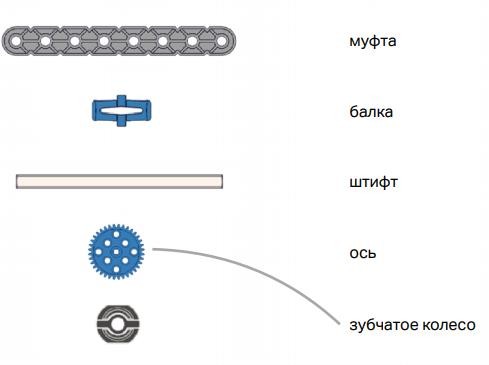 Прочитайте список ресурсов в первом столбце, а во втором столбце запишите, какие продукты вы можете получить из них.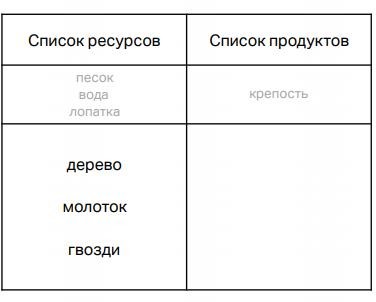 Зарисуйте силы, которые сейчас на вас действуют. Очень важно указать направление действия силы.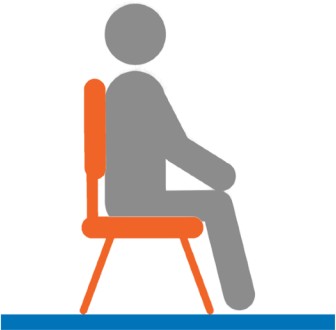 Заполните таблицу: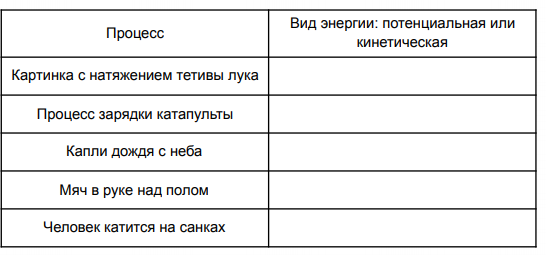 Обведите 2 наиболее прочных соединения двух балок между собой: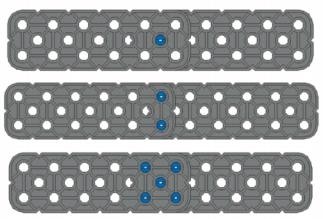 Укажите наилучшее положение центра тяжести робота.Центр тяжести должен быть смещен вперед;Центр тяжести должен быть смещен назад;Положение центра тяжести не играет роли;Энергия никогда не возникает из ничего и не исчезает бесследно. Но она может изменяться и переходить из одной формы в другую. Это закон…А) Потери энергии  Б) Исчезновения энергии В) Сохранения энергииГ) Возникновения энергииВ каком случае поднять груз будет проще?А)Б)Какое из зданий самое устойчивое?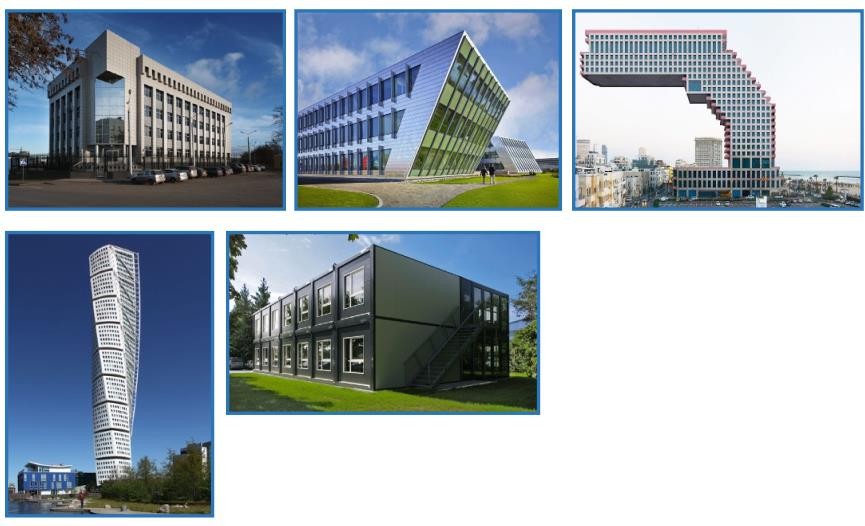 Ответ:	В чем измеряется скорость?А) км, м, дм;  Б) час, минута, секунда;  В) км/ч, м/c, м/мин;Какое из ниже приведенных устройств преобразует химическую энергию нефти в кинетическую энергию?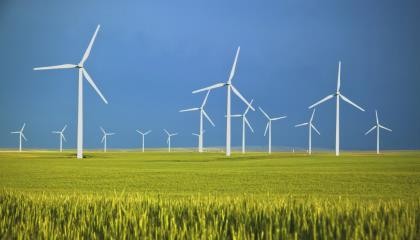 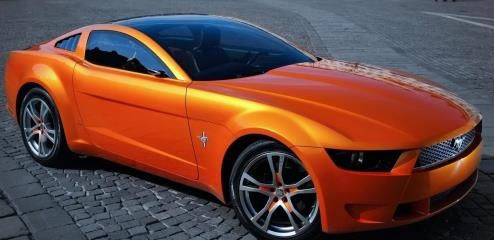 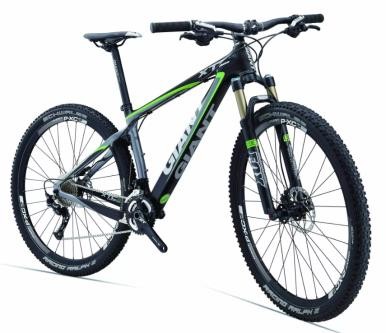 А)	Б)	В)Какое зубчатое колесо на данном изображении принято называть ведущем?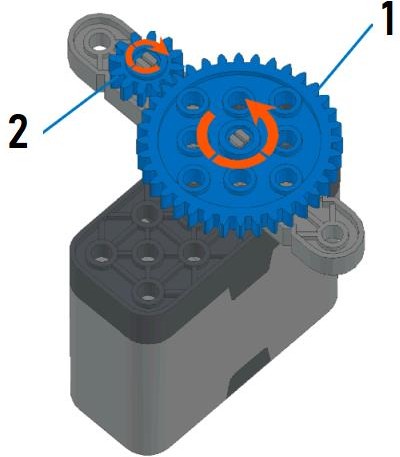 А) 1                                      Б) 2                                       В) 1 и 2Дополните предложение:Машины, контролирующие свое поведение в зависимости от окружающей среды без какого-либо вмешательства человека, называют устройствами…А) Автоматического  программирования; Б) Удаленного доступа;В) Автоматического управления;Какое из следующих устройств не контролирует свое поведение в зависимости от окружающей среды?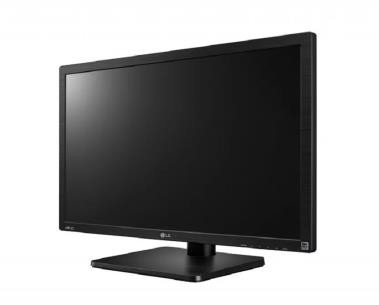 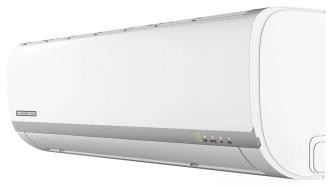 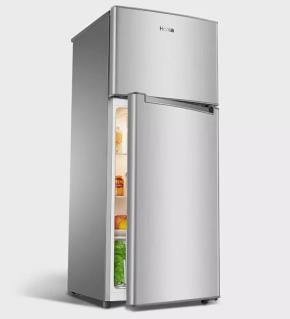 А)	Б)	В)Методические материалыИнтернет-ресурсы: Правила соревнований: VEX Академия | Робототехника VEX IQ (vexacademy.ru)Робототехника на VEX IQ. Урок 1: возможности конструктора | Занимательная робототехника (edurobots.ru)VEX Академия | Робототехника VEX IQ (vexacademy.ru)VEX Робототехника (examen-technolab.ru)Условия обеспечения программы	Информационное обеспечение:специализированная литература по робототехнике;наборы технической документации к применяемому оборудованию;образцы моделей и систем, выполненные обучающимися и педагогом;плакаты, фото и видеоматериалы;Материально-техническое обеспечениеПрограмма реализуется на базе «Точки Роста» МОУ Шиловской СШ.Оборудование и техническое оснащение:помещение - учебный кабинет, оформленный в соответствии с профилем проводимых занятий и оборудованный в соответствии с санитарными нормами;проектор с экраном;набор «VEX IQ Набор Супер Кит»наборы для изучения основ робототехники;конструкторы	для	изучения	универсальных	программируемых контроллеров;набор	для	изучения	принципов	работы	с	одноплатными миникомпьютерами;датчики света, цвета, ИК-маяк, ИК-приемник;ноутбуки;- компьютерыСписок использованной литературыДля учителяЗакон РФ «Об образовании».Никулин С.К., Полтавец Г.А., Полтавец Т.Г. Содержание научно- технического творчества учащихся и методы обучения. М.: Издательство МАИ. 2004.Полтавец Г.А., Никулин С.К., Ловецкий Г.И., Полтавец Т.Г. Системный подход к научно-техническому творчеству учащихся (проблемы организации и управления). УМП. М.: Издательство МАИ. 2003.Фу К. Робототехника / К. Фу, Р. Гонсалес, К. Ли. М.: Мир, 1989. 624 с.Электроника и схемотехника. Основы электроники: конспект лекций для высшего профессионального образования. / В.Т. Еременко, А.А. Рабочий, И.И.Хоровиц П., Хилл У. Искусство схемотехники. М.:Мир, 1983. Т.1.Список литературы для обучающихся и родителейФилиппов С.А. Робототехника для детей и родителей. – СПб.: Наука,. 2013. 319 с. ISBN 978-5-02-038-200-8Перебаскин А.В. Бахметьев А.А. Маркировка электронных компонентов.Рудольф СвореньЭлектроника шаг за шагом. Практическая энциклопедия юного радиолюбителя (4 издание)Белиовская Л. Г. / Белиовский Н.А. «Использование LEGO-роботов в инженерных проектов школьников. Отраслевой подход»Белиовская Л. Г. / Белиовский Н.А. «Роботизированные лабораторные по физике»УллиСоммер	«Программирование	микроконтроллерных	плат Arduino/Freeduino»Виктор Петин «Проекты с использованием контроллера Arduino»Саймон Монк «Программируем Arduino. Основы работы со скетчами»Джереми Блум «Изучаем Arduino. Инструменты и методы технического волшебства»Майкл Предко «123 эксперимента по робототехнике»Лидия Белиовская: Узнайте, как программировать на LabVIEWДжон Бейктал "Конструируем роботов на Arduino. Первые шаги"РАССМОТРЕНОна заседании педагогического советаПротокол № 1 от «27» августа 2021 годаУТВЕРЖДАЮДиректор МОУ Шиловская СШ____________ О.В.ЮкинаРазделыКоличество часовКоличество часовКоличество часовРазделыВсего часовТеорияПрактикаВведение в образовательную программу, техника безопасности.Начальная аттестация211Основы робототехники, знакомство с  оборудованием и его  возможностями211Конструирование844Механизмы844Программирование и дистанционное управление.Промежуточная аттестация14410Продвинутое программирование1248Автономное поведение робота844Творческий проект «Умный дом набазе Vex IQ»624Межгрупповые итоговые соревнования.Итоговая аттестация624Итоговое занятие211ИТОГО682741№ п/пТема учебного занятияКол- во часовКол- во часовКол- во часовСодержание деятельностиСодержание деятельностиДата проведения№ п/пТема учебного занятияКол- во часовКол- во часовКол- во часовТеоретическая часть занятия/форма организации деятельностиПрактическая часть занятия/ форма организации деятельностиДата проведения1.Введение в образовательнуюпрограмму. Вводный инструктаж по технике безопасности и охране труда111Техника безопасности. Знакомство сробототехническими онструкторами.Правила работы в классе робототехникиПрактическая работа с конструктором2.Начальная аттестация111БеседаТестирование3.Введение в робототехнику,знакомство с оборудованием иего возможностями222Понятие робототехники. Как работают роботы. / Беседа, демонстрацияУчебная игра4.Обеспечение жесткости и  прочностисоздаваемых конструкций222Понятие жесткости и прочностисоздаваемых конструкций. / беседа,демонстрацияКаждой команде необходимособрать из конструктора жесткий куб или параллелепипед. В ходе эксперимента проверить прочность и жесткость конструкции. / Упражнения, контроль.5.Устойчивость222Принципы создания устойчивых инеустойчивых конструкций / беседа,демонстрацияКаждой команде необходимо собрать из конструктора башню по инструкции. Далее необходимо подготовить канцелярскуюрезинку, штифт и несколько колес для проведения эксперимента. / Упражнения, контроль.6.Колесо222Принцип работы колеса и его роль встроительных и  транспортных технологиях. / Беседа,  демонстрация.Проведение эксперимента, который позволит выяснить, как сделать тележку более маневренной, а также проверить сколько силы понадобится на перемещение объекта на тележке с колесами с разным коэффициентом трения. / Упражнения,контроль.7.Творческий проект «Самокат»222Знакомство с этапами разработкиТехнического проекта иособенностями создания технического рисунка. / Беседа,демонстрация.Каждой команде необходимо собрать самокат самостоятельно по собственномутехническому рисунку. / Упражнения,контроль.8.Основной принцип механики.Наклонная плоскость222Что такое механизмы и какиеони бывают? Как устроена  наклонная плоскость? Изучениеклассификации механизмов./Беседа, демонстрация.Каждой команде необходимо посмотретьсправочное видео к уроку по проведениюэксперимента. Следуя инструкции провести эксперименты и записать данные в рабочие листы. / Упражнения, контроль.9Рычаги первого,второго и третьегорода222Знакомство с принципом работырычага и его составляющими:опорой, местом приложения силы игрузом. / Беседа, демонстрация.Каждой команде необходимо собрать устройство, демонстрирующее работу рычага, опираясь на видео к уроку, или поинструкции. Так же необходимо собратьизмерительный инструмент для проведенияэкспериментов. Полученные результатызаписать в таблицу рабочего листа. /Упражнения, контроль.10Зубчатая передача222Знакомство с принципом работызубчатой передачи и ее параметрами. /Беседа, демонстрация.На этапе конструирования каждой команденеобходимо собрать «удочку»  самостоятельно, опираясь на видео к уроку, или по инструкции. Провести сериюэкспериментов, полученные результатызаписать рабочие листы. / Упражнения,контроль.11.Ременная передача111Знакомство с принципом работыременной передачи. /Беседа,демонстрация.Конструирование «гончарный круг»Самостоятельно или по инструкции.Проведение тестирования «гончарного круга» и запись результатов эксперимента врабочие листы. / Упражнения, контроль.12.Промежуточная аттестация111БеседаТестирование13.Среда RobotC и утилита VexOsUtility. Робот. Элементы робота222Знакомство с интерфейсомпрограммы ROBOTC и утилитойVEX OS Utility. Понятиепрограммирование,алгоритм,  переменная, а также функция и ее применение в программировании на примере создания кнопки-светофора. / Беседа, демонстрация.Тестирование кнопки-светофора на предмет точного соответствияпрограммы и условий задачи. / Упражнения, контроль.14.Конструкция полноприводногоробота VEX IQ222Знакомство с командами управления робота для организациипоступательного и вращательногодвижения для полноприводнойконструкции робота. / Беседа,демонстрация.Сборка полноприводной тележки по инструкции или самостоятельно. Программирование маневрирования:простое маневрирование по прямой, затем работа с декомпозицией и прохождение полной траектории. /  Упражнения, контроль.15.Декомпозиция. Движение в лабиринте222Знакомство с принципамидекомпозиции и организациейдвижения робота в лабиринте безиспользования сенсоров. / Беседа,демонстрация.Сборка полноприводной тележки по инструкции или самостоятельно. Каждой команде необходимо проехать маршрут лабиринта. / Упражнения, контроль.16.Циклы в С. Движение робота. Счётчики.222Знакомство с понятием цикла и счетчика в цикле. / Беседа, демонстрация.Применение на практике циклов для движения по спирали.Формулирование выводов по результатам эксперимента. / Упражнения, контроль.17.Робот. Элементы робота. Ветвления в С. Пульт дистанционного управления222Знакомство с принципами работы ветвления. Основы работы с пультом дистанционного управления. / Беседа, демонстрация.Тестирование тележки на предмет точного соответствия программы и условий задачи, то есть тележка проходит полный маршрут змейкой, будучи управляемой с пульта дистанционного управления. / Упражнения, контроль.18.Вложенные ветвления222Знакомство с принципами организации вложенныхветвлений, а также освоить основы работы с пультом дистанционного управления. / Беседа, демонстрация.Применение на практике структуры «if else» для организации ветвления. Тестирования робота в соответствии с программой и условием задачи. / Упражнения, контроль.19.Манипулирование объектами. Схват.222Знакомство с алгоритмом управления манипулятора. / Беседа, демонстрация.Сборка робота манипулятора«Armbot IQ». / Упражнения, контроль.20.Элементы декомпозиции в механике222Знакомство с принципами декомпозиции в механике, а также свойства полного, заднего и переднего приводов. / Беседа, демонстрация.Определить на практике, какой привод эффективнее использовать для разворотов, а какой для поднятия в горку. Полученные данные записать в таблицу рабочего листа. /Упражнения, контроль.21.Двоичное кодирование. Switch-Case2Знакомство с принципами двоичного кодирования ифункцией switch case. / Беседа, демонстрация.Знакомство с принципами двоичного кодирования ифункцией switch case. / Беседа, демонстрация.Знакомство с принципами двоичного кодирования ифункцией switch case. / Беседа, демонстрация.Тестирование тележки на предмет точного соответствияпрограммы и условий задачи. / Упражнения, контроль.22.Функции2Знакомство с понятием двоичного кодирования. Использование вложенных ветвлений if else и функции switchcase. / Беседа, демонстрация.Знакомство с понятием двоичного кодирования. Использование вложенных ветвлений if else и функции switchcase. / Беседа, демонстрация.Знакомство с понятием двоичного кодирования. Использование вложенных ветвлений if else и функции switchcase. / Беседа, демонстрация.Тестирование тележку на предмет точного соответствия программы и условий задачи, то есть выбранные ранее кнопки пульта работают в соответствие с задумкой итележка может осуществлять 9 вариантов движения в соответствие с таблицей кодов. / Упражнения, контроль.23.Функциональное управление роботом2Знакомство с функциональным управлением робота. Функции описывающие 9 видов движения: вперед, остановка, назад, разворот вперед налево, разворот вперед направо, разворот назад налево, разворот назад направо и разворот на месте. / Беседа, демонстрация.Знакомство с функциональным управлением робота. Функции описывающие 9 видов движения: вперед, остановка, назад, разворот вперед налево, разворот вперед направо, разворот назад налево, разворот назад направо и разворот на месте. / Беседа, демонстрация.Знакомство с функциональным управлением робота. Функции описывающие 9 видов движения: вперед, остановка, назад, разворот вперед налево, разворот вперед направо, разворот назад налево, разворот назад направо и разворот на месте. / Беседа, демонстрация.Создания программы функционального управления роботом в соответствии с заденем.Проведение экспериментов и запись результатов в рабочие листы. /Упражнения, контроль.24.Функциональное аналоговое управление роботом.Цифровые и аналоговые сигналы2Знакомство с понятием цифрового и аналогового сигналов, а также со способами организации аналогового управления роботом. / Беседа, демонстрация.Знакомство с понятием цифрового и аналогового сигналов, а также со способами организации аналогового управления роботом. / Беседа, демонстрация.Знакомство с понятием цифрового и аналогового сигналов, а также со способами организации аналогового управления роботом. / Беседа, демонстрация.Выполнение задание рабочего листа, где сравнивается количество состояний кнопки(2) и количество состояний стика (100). /Упражнения, контроль.25.RGB аддитивная цветовая модель. Технологии построения изображения в цифровых устройствах.2Знакомство с устройством аддитивной цветовой модели RGB. / Беседа, демонстрация.Знакомство с устройством аддитивной цветовой модели RGB. / Беседа, демонстрация.Знакомство с устройством аддитивной цветовой модели RGB. / Беседа, демонстрация.Выполнения задания рабочего листа, где необходимо с помощью стиков вывести на датчик касания предложенные цвета. Записать результаты в рабочие листы. / Упражнения, контроль.26.Точные движения робота с контролем оборотовдвигателя на пропорциональном регуляторе.2Пропорциональный регулятор. Основные понятия использованияпропорционального регулятора для точного движения робота. / Беседа, демонстрацияПропорциональный регулятор. Основные понятия использованияпропорционального регулятора для точного движения робота. / Беседа, демонстрацияПропорциональный регулятор. Основные понятия использованияпропорционального регулятора для точного движения робота. / Беседа, демонстрацияВыполнения задания из рабочего листа. Записать результаты в таблицу. / Упражнения, контроль.27.Движение по азимуту на пропорциональном регуляторе с контролем отклонения гироскопическим датчиком.2Знакомство с алгоритмом движения по азимуту с контролем оборота двигателя. / Беседа, демонстрацияЗнакомство с алгоритмом движения по азимуту с контролем оборота двигателя. / Беседа, демонстрацияЗнакомство с алгоритмом движения по азимуту с контролем оборота двигателя. / Беседа, демонстрацияВыполнение практического задания по написанию двух пропорциональных регуляторов, которые работают одновременно.Тестирование робота. / Упражнения, контроль.28.Датчик расстояния. Робот путешественник.2Знакомство с датчиком расстояния и релейном управлении роботом/ Беседа, демонстрацияЗнакомство с датчиком расстояния и релейном управлении роботом/ Беседа, демонстрацияЗнакомство с датчиком расстояния и релейном управлении роботом/ Беседа, демонстрацияВыполнение практического задания по написанию программы«поводок». Тестирование робота. / Упражнения, контроль.29.Движение вдоль стены на пропорциональном регуляторе.2Знакомство с алгоритмом, при котором робот движется вдоль стенки на заданномрасстоянии. / Беседа, демонстрацияЗнакомство с алгоритмом, при котором робот движется вдоль стенки на заданномрасстоянии. / Беседа, демонстрацияЗнакомство с алгоритмом, при котором робот движется вдоль стенки на заданномрасстоянии. / Беседа, демонстрацияТестирование алгоритма на практике и изменение параметров программы. / Упражнения, контроль.30.Творческий проект«Умный дом».Конструирование2Вовлечение обучающихся в проект «Умный дом». Распределение ролей между участниками проектной команды. Технология управления проектами. / Беседа, демонстрацияВовлечение обучающихся в проект «Умный дом». Распределение ролей между участниками проектной команды. Технология управления проектами. / Беседа, демонстрацияВовлечение обучающихся в проект «Умный дом». Распределение ролей между участниками проектной команды. Технология управления проектами. / Беседа, демонстрацияКонструирование прототипа «Умный дом». /Упражнения, контроль. / Контроль.31.Творческий проект«Умный дом». Программирование2Погружение учеников в концепцию «Умный дом». Демонстрация лучших практик построения системы./ Беседа, демонстрацияПогружение учеников в концепцию «Умный дом». Демонстрация лучших практик построения системы./ Беседа, демонстрацияПогружение учеников в концепцию «Умный дом». Демонстрация лучших практик построения системы./ Беседа, демонстрацияПрограммирование прототипа «Умный дом». / Контроль.32.Творческий проект«Умный дом». Защита проекта2Подведение итогов проекта / Беседа, демонстрацияПодведение итогов проекта / Беседа, демонстрацияПодведение итогов проекта / Беседа, демонстрацияПрезентация и защита проекта. Оценивание проекта. / Упражнения, контроль. / Контроль.33.Итоговая аттестация2БеседаБеседаБеседаТестирование34.Подготовка к соревнованиям по регламентам VEX.2Разбор регламентов соревнований VEX. Требования к роботу. Описание полигона. / Беседа, демонстрацияРазбор регламентов соревнований VEX. Требования к роботу. Описание полигона. / Беседа, демонстрацияРазбор регламентов соревнований VEX. Требования к роботу. Описание полигона. / Беседа, демонстрацияСборка робота в соответствии с заданием. / Упражнения, контроль. / Контроль.35.Подготовка к соревнованиям«Большое путешествие»22Разбор регламентов соревнований VEX. Требования к роботу. Описание полигона. Порядок определения победителя / Беседа, демонстрацияРазбор регламентов соревнований VEX. Требования к роботу. Описание полигона. Порядок определения победителя / Беседа, демонстрацияСборка робота в соответствии с заданием.Подготовка к итоговым соревнованиям. / Упражнения, контроль. / Контроль.36.Итоговые соревнования.2.2.Проведение соревнований. Выявление победителей. / БеседаПроведение соревнований. Выявление победителей. / БеседаУчастие в межгрупповых соревнованиях. Доработка и тестирование робот. / Контроль.Всего: 68 часов